 от   15 января   .                               № 44в                                   п.Кировский«О внесении изменений и дополнений в постановление Администрации  Кировского сельского муниципального образования Республики Калмыкия от 3 ноября 2011 года № 3 «Об организации предоставления   муниципальных услуг Кировским  СМО РК» (с изменениями и дополнениями от 23.04.  . № 7, от 31.01. 2014г № 23 )  В целях приведения муниципальных правовых актов в соответствие с действующим федеральным законодательством, руководствуясь Уставом  Кировского сельского муниципального образования Республики Калмыкия,  ПОСТАНОВЛЯЮ:	1. Внести следующие изменения и дополнения в постановление администрации Кировского сельского муниципального образования Республики Калмыкия от 3 ноября 2011 года № 3 «Об организации предоставления  муниципальных услуг Кировским  СМО РК» (с изменениями и дополнениями от 23.04. . № 7,  от 31.01.2014г № 23), дополнив Перечень муниципальных услуг, предоставляемых Кировским сельским муниципальным образованием Республики Калмыкия разделом «Иные муниципальные услуги (функции)»:-пунктом 18 «  Предоставление в собственность ,постоянное (бессрочное пользование ,в безвозмездное пользование ,аренду земельных участков из состава земель, государственная собственность на которые не разграничена ,юридическим и физическим лицам»          2. Контроль над исполнением настоящего Постановления оставляю за собой.Глава Кировского сельского муниципального образования Республики Калмыкия                                                         И.С.Стульнев от   25 февраля   .                               № 45а                                  п.Кировский«О внесении изменений и дополнений в постановление Администрации  Кировского сельского муниципального образования Республики Калмыкия от 3 ноября 2011 года № 3 «Об организации предоставления   муниципальных услуг Кировским  СМО РК» (с изменениями и дополнениями от 23.04.  . № 7, от 31.01. 2014г № 23  ,от 15.01.2016г № 44в)  В целях приведения муниципальных правовых актов в соответствие с действующим федеральным законодательством, руководствуясь Уставом  Кировского сельского муниципального образования Республики Калмыкия,  ПОСТАНОВЛЯЮ:	1. Внести следующие изменения и дополнения в постановление администрации Кировского сельского муниципального образования Республики Калмыкия от 3 ноября 2011 года № 3 «Об организации предоставления  муниципальных услуг Кировским  СМО РК» (с изменениями и дополнениями от 23.04. . № 7,  от 31.01.2014г № 23 , от 15.01.2016г № 44в), дополнив Перечень муниципальных услуг, предоставляемых Кировским сельским муниципальным образованием Республики Калмыкия разделом «Иные муниципальные услуги (функции)»:-пунктом 19 «  Предоставление в общую долевую собственность однократно, бесплатно земельного участка для индивидуального жилищного строительства, ведения личного подсобного хозяйства, дачного строительства гражданам, имеющим 3 –х и более детей)           2. Контроль над исполнением настоящего Постановления оставляю за собой.ГлаваКировского сельского муниципального образования Республики Калмыкия                                                         И.С.Стульнев от   20 апреля    .                               № 47а                                  п.Кировский«О внесении изменений и дополнений в постановление Администрации  Кировского сельского муниципального образования Республики Калмыкия от 3 ноября 2011 года № 3 «Об организации предоставления   муниципальных услуг Кировским  СМО РК» (с изменениями и дополнениями от 23.04.  . № 7, от 31.01. 2014г № 23  ,от 15.01.2016г № 44в , от 25.02.2016г № 45а)  В целях приведения муниципальных правовых актов в соответствие с действующим федеральным законодательством, руководствуясь Уставом  Кировского сельского муниципального образования Республики Калмыкия,  ПОСТАНОВЛЯЮ:	1. Внести следующие изменения и дополнения в постановление администрации Кировского сельского муниципального образования Республики Калмыкия от 3 ноября 2011 года № 3 «Об организации предоставления  муниципальных услуг Кировским  СМО РК» (с изменениями и дополнениями от 23.04. . № 7,  от 31.01.2014г № 23 , от 15.01.2016г № 44в, от 25.02.2016г № 45а), дополнив Перечень муниципальных услуг, предоставляемых Кировским сельским муниципальным образованием Республики Калмыкия разделом «Иные муниципальные услуги (функции)»:-пунктом 20 «  Предоставление в  собственность( общую долевую собственность)  однократно, бесплатно земельного участка для индивидуального жилищного строительства, ведения личного подсобного хозяйства, дачного строительства  отдельным категориям граждан в случаях, предусмотренных абз.2,4,5,6, ст.5 закона РК от 09 апреля 2010г № 177-IV-З «О регулировании земельных отношений в Республике Калмыкия»           2. Контроль над исполнением настоящего Постановления оставляю за собой.ГлаваКировского сельского муниципального образования Республики Калмыкия                                                         И.С.СтульневПОСТАНОВЛЕНИЕ ГЛАВЫ  АДМИНИСТРАЦИИ КИРОВСКОГО СЕЛЬСКОГО МУНИЦИПАЛЬНОГО ОБРАЗОВАНИЯ РЕСПУБЛИКИ  КАЛМЫКИЯ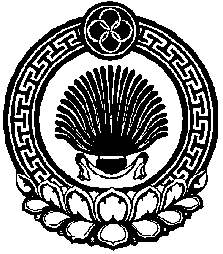 ХАЛЬМГ ТАНhЧИНКИРОВСК СЕЛАНЭ МУНИЦИПАЛЬН БУРДЭЦИН АДМИНИСТРАЦИН ТОЛhАЧИН ТОГТАВРПОСТАНОВЛЕНИЕ ГЛАВЫ  АДМИНИСТРАЦИИ КИРОВСКОГО СЕЛЬСКОГО МУНИЦИПАЛЬНОГО ОБРАЗОВАНИЯ РЕСПУБЛИКИ  КАЛМЫКИЯХАЛЬМГ ТАНhЧИНКИРОВСК СЕЛАНЭ МУНИЦИПАЛЬН БУРДЭЦИН АДМИНИСТРАЦИН ТОЛhАЧИН ТОГТАВРПОСТАНОВЛЕНИЕ ГЛАВЫ  АДМИНИСТРАЦИИ КИРОВСКОГО СЕЛЬСКОГО МУНИЦИПАЛЬНОГО ОБРАЗОВАНИЯ РЕСПУБЛИКИ  КАЛМЫКИЯХАЛЬМГ ТАНhЧИНКИРОВСК СЕЛАНЭ МУНИЦИПАЛЬН БУРДЭЦИН АДМИНИСТРАЦИН ТОЛhАЧИН ТОГТАВР